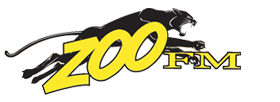 Community Service AnnouncementsAustralia's Biggest High Tea at the ZooYou’re invited to join us for an afternoon of High Tea at Taronga Western Plains Zoo, 
on Sunday 8th April from 2:00pm in celebration of Australia’s Biggest Morning Tea.  Join us in this unique location while being able to indulge in a fine selection of delectable high tea treats complimented by a glass of sparkling wine and a delightful selection of tea.  Gather your friends and family together, share delicious food and tea, and give support to those affected by cancer.  All proceeds raised at the event will help support Cancer Council’s life-saving cancer research, prevention, advocacy and support programs (like Cancer Council 13 11 20) for people facing cancer in our community.  Bookings are essential, call 02 6937 2600 or visit www.123tix.com.au for tickets or for more information Dubbo Farmers Markets | 1st & 3rd Saturday of the MonthOn the 1st and 3rd Saturday of each month - rain, hail or shine locals and visitors alike get together to enjoy and appreciate the feast of fresher, tastier produce from your local producers.  Held from 8 am to 12 noon on the lawn of the home of the Dubbo Farmers Market, The Macquarie Lions Park, situated behind the Visitor Information Centre on the corner of Newell Highway and Macquarie Street, Dubbo. The markets offer a range of seasonal fresh produce, fresh fruit and vegetables, herbs and plants. There is also fresh bread, a selection of local pork, beef and lamb, award winning olive oils, preserves, jams, marinates honey, wine, nuts and so much more. Enjoy our fresh breakfast and coffee options with family and friends before you start exploring the regional produce, sampling and taking home all the goodies you will need to prepare your own gourmet dishes at home.Dubbo Ride For The WildHelp support endangered wild life by participating in the Dubbo Bike-a-thon! This Bikeathon is a challenge for bike enthusiasts of all levels, while supporting endangered animals in much need of a safe environment.
Where : Victoria Park Number 1 Bike Track
When : 8th April 2018
*Participants to provide their own bikes and helmets.
Open to ages 10 years and above.Categories : 
Junior IndividualSenior IndividualJunior Team (10-17yrs)Senior TeamHow to enter a team : Visit our website www.globalwildlifeconstructions.comRegister at Dubbo Cycle Clubs track nights from 6th Feb to 13th March from 6:30pm.Email us at globalwildlifeconstructions@gmail.comDubbo Stroke Support GroupThe next monthly get-together of the Dubbo Stroke Support Group will be held on Wednesday 11th April, 2018.  At the David Palmer Centre, Old Lourdes Hospital, 84 Cobborah Road, Dubbo.  From 10am to 12noon.  Everyone is welcome to attend.
Brenda Svensson, Senior Occupational Therapist at Lourdes Hospital will be our guest speaker at this meeting. Visitors and new members are always welcome. For more information contact Victor on 6885 4800. Dundullimal Homestead 30th Birthday Open DayOn Saturday the 5th of May 2018 join us for the 30th Birthday Open Day from 11am - 3pm.Enjoy a game of quoits or toss a thong or two. 
Admire the art of antique sewing and lace tatting or the skill of a blacksmith. 
Take a selfie in some olden day attire or feel the ambiance of a bygone era in the homestead. 
Relax with tea & scones from the cafe while listening to live entertainment.Come for an hour or come for the day, everyone is most welcome. All for a $2.00 donation for admission.Eumungerie Red CrossEumungerie Red Cross is holding a luncheon Wednesday 4th April at R.S.L hall. Commencing at 12:00PM with Lunch will cost $12.00   There will be a Guest speaker, lucky door prizes plus fruit & Vegetable raffle. For more information phone Chris on 6888 5683 or Margaret on 6888 5283 Gilgandra C.W.A Market DayThe Gilgandra C.W.A Market Day will be on Saturday 7th April at the  Gilgandra Community Plaza in Miller Street,  starting at 9am to 1pm.  With new and pre loved goods, Cakes, Jewelry and many more various stalls.  Proceeds to the Gilgandra Evening Branch.
Come and enjoy the morning. All stall holders welcome - cost $5.00 per table. For bookings or inquiries please ring:
Jane Coxsedge: 0408 466 124 
Hilda Newstead: 02 6847 1270 Lillimur Opportunity Shop SaleLillimur Opportunity Shop will have their $5 Bag Sale for 2018 Starting Tuesday 3rd April through to Friday 6th April 2018. This sale will include all ladies, men's and children's wear in the $5 bag. Hurry in and get your clothing bargains  at 122 Brisbane Street.  Narromine Garden ClubNarromine Garden Club Open Rose Show to be held on Friday 20th April 2018 from 12pm, a light luncheon will be available.Anglican Church Hall Dandaloo Street, Narromine.Enquiries: Anne Harmer 0417 458 015 
                  Marj Kelly     6889 1985 Probus Club Wellington incThe Probus Club Wellington invites you to attend their next meeting on Friday 6th April. 
Held at Wellington Bowling Club, Clive St Wellington. Commencing at 10am, Following a short meeting, morning tea will be served for a small fee of $5.00. The guest speaker is Steve Hinks CEO Dubbo Western Plains Zoo. 
Everyone is most welcome to come along.Talbragar CWA | Next MeetingTalbragar CWA next meeting will be held on Saturday April 7th in the Talbragar CWA Hall, Boothenba Road,  commencing at 2pm.  
This meeting will be a planning meeting, looking at the dates set for the 3 street stalls this year, Group Council meetings and the Dubbo Show dis play. Members are encouraged to attend and have your say on the above items.
New members are always welcome - for more information please contact:
Ronda Bramble on 6888 5231 or Linda O'Brien on 6882 7351. Submit a Community Service AnnouncementTop of FormItem Heading 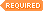 Expiry Date Item Description Enter Word Verification in box below 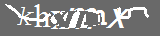 Bottom of FormZoo FM Online